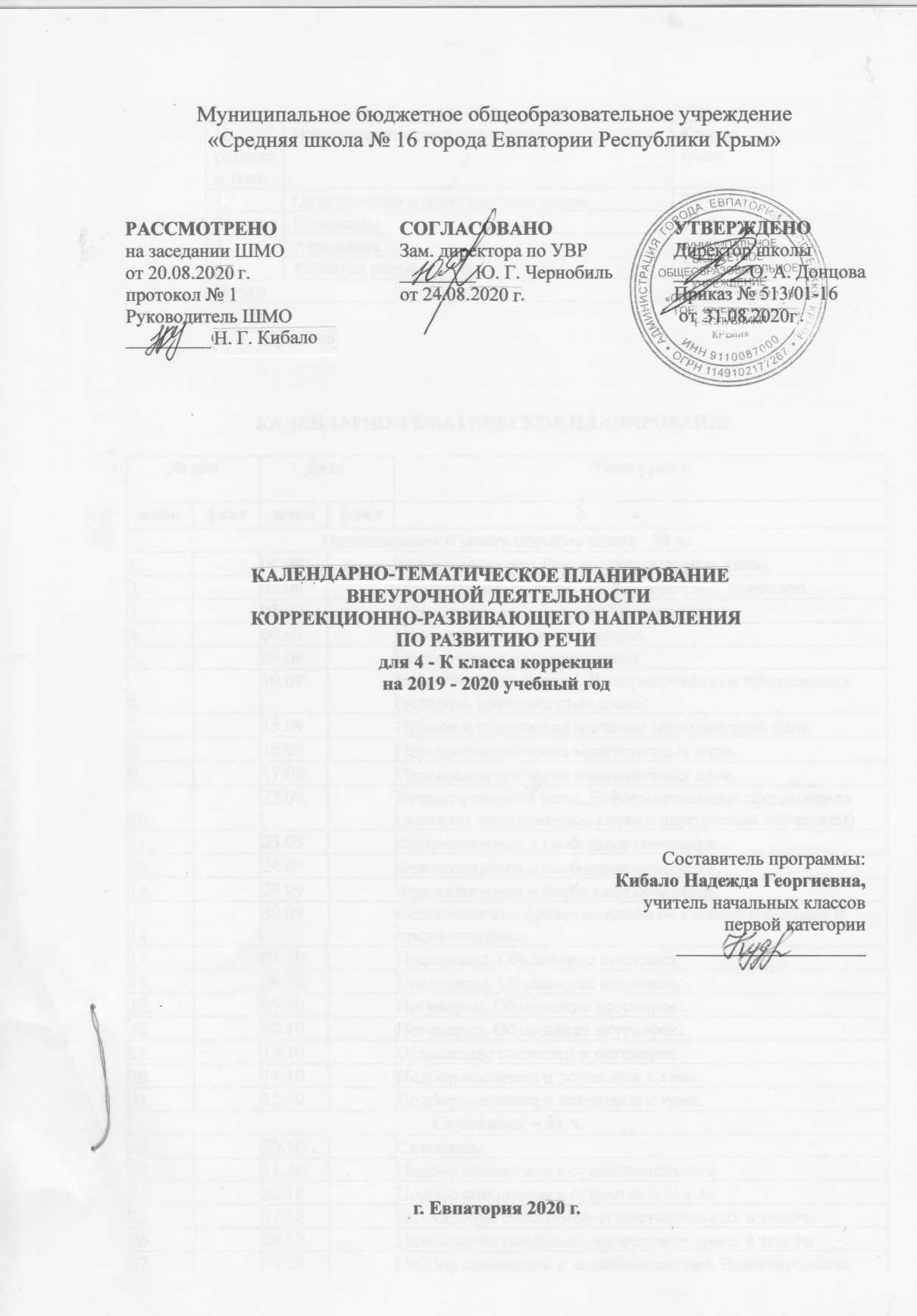 ТЕМАТИЧЕСКОЕ ПЛАНИРОВАНИЕКАЛЕНДАРНО-ТЕМАТИЧЕСКОЕ ПЛАНИРОВАНИЕ№ раздела и темыНаименование разделов и темКол-во часов1.Однозначные и многозначные слова21 ч.2.Синонимы31 ч.3.Антонимы30 ч.4.Развитие связной речи20 ч.ИтогоИтого102 ч.№ п/п№ п/пДатаДатаТема урокапланфактпланфакт Однозначные и многозначные слова - 21 ч.Однозначные и многозначные слова - 21 ч.Однозначные и многозначные слова - 21 ч.Однозначные и многозначные слова - 21 ч.Однозначные и многозначные слова - 21 ч.1.01.09Вводное занятие. Лексическое значение слова. 2.02.09Определение слова по его лексическому значению.3.03.09Объяснение лексического значения слова.4.08.09Однозначные и многозначные.5.09.09Однозначные и многозначные.6.10.09Развитие связной речи. Деформированные предложения (вставить многозначные слова)7..15.09Прямое и переносное значение многозначных слов.8.16.09Переносное значение многозначных слов.9.17.09.Переносное значение многозначных слов.10.22.09.Развитие связной речи. Деформированные предложения (вставить многозначные слова с переносным значением)11.23.09Фразеологизмы и свободные сочетания.12.24.09Фразеологизмы и свободные сочетания.13.29.09Фразеологизмы и свободные сочетания14.30.09Сопоставление фразеологизмов со словосочетаниями и  предложениями.15.01.10Пословицы. Объяснение пословиц.16.06.10Пословицы. Объяснение пословиц.17.07.10Поговорки. Объяснение поговорок.18.08.10Поговорки. Объяснение поговорок.19.13.10Объяснение пословиц и поговорок.20.14.10Подбор пословиц и поговорок к теме.21.15.10Подбор пословиц и поговорок к теме.Синонимы – 31 ч.Синонимы – 31 ч.Синонимы – 31 ч.Синонимы – 31 ч.Синонимы – 31 ч.22.20.10Синонимы.23.21.10.Подбор синонимов к существительным.24.22.10Подбор синонимов к существительным.25.27.10Нахождение синонимов-существительных в тексте.26.28.10Нахождение синонимов-существительных в тексте.27.29.10.Подбор синонимов к заданным словам. Редактирование предложений28.10.11Подбор синонимов к заданным словам. Редактирование предложений.29.11.11Развитие связной речи. Работа над деформированным текстом (выбор более подходящих синонимов-существительных).30.12.11Развитие связной речи. Работа над деформированным текстом (выбор более подходящих синонимов-существительных).31.17.11Развитие связной речи. Работа над деформированным текстом (самостоятельный подбор более подходящих синонимов-существительных).32.18.11Развитие связной речи. Работа над деформированным текстом (самостоятельный подбор более подходящих синонимов-существительных).33. 19.11Подбор синонимов к прилагательным.  34. 24.11Подбор синонимов к прилагательным.35. 25.11Нахождение синонимов-прилагательных в тексте.36. 26.11Нахождение синонимов-прилагательных в тексте.37. 01.12Подбор синонимов к заданным словам. Редактирование предложений.38. 02.12Подбор синонимов к заданным словам. Редактирование предложений39. 03.12Развитие связной речи. Работа над деформированным текстом (выбор более подходящих синонимов- прилагательных).40.  08.12Развитие связной речи. Работа над деформированным текстом (выбор более подходящих синонимов- прилагательных).41. 09.12Развитие связной речи. Работа над деформированным текстом (самостоятельный подбор более подходящих синонимов- прилагательных).42. 10.12Развитие связной речи. Работа над деформированным текстом (самостоятельный подбор более подходящих синонимов- прилагательных).43. 15.12Подбор синонимов к глаголам.  44. 16.12Подбор синонимов к глаголам.  45 17.12Нахождение синонимов- глаголов в тексте.46. 22.12Нахождение синонимов- глаголов  в тексте.47. 23.12Подбор синонимов к заданным словам. Редактирование предложений.48. 24.12Подбор синонимов к заданным словам. Редактирование предложений.49.26.12Развитие связной речи. Работа над деформированным текстом (выбор более подходящих синонимов- глаголов).50. 12.01Развитие связной речи. Работа над деформированным текстом (выбор более подходящих синонимов- глаголов).51. 13.01Развитие связной речи. Работа над деформированным текстом (самостоятельный подбор более подходящих синонимов- глаголов).52.  14.01Развитие связной речи. Работа над деформированным текстом (самостоятельный подбор более подходящих синонимов- глаголов).Антонимы -30 ч.Антонимы -30 ч.Антонимы -30 ч.Антонимы -30 ч.Антонимы -30 ч.53. 19.01Антонимы.54. 20.01Подбор антонимов к существительным.55. 21.01Подбор антонимов к существительным.56. 26.01Нахождение антонимов -существительных в тексте.56. 27.01Нахождение антонимов -существительных в тексте.57. 28.01Подбор антонимов к заданным словам. Редактирование предложений58. 02.02Подбор антонимов к заданным словам. Редактирование предложений.59 03.02Развитие связной речи. Работа над деформированным текстом (выбор более подходящих антонимов  -существительных).60 04.02Развитие связной речи. Работа над деформированным текстом (выбор более подходящих антонимов -существительных).61. 09.02Развитие связной речи. Работа над деформированным текстом (самостоятельный подбор более подходящих антонимов -существительных).62. 10.02Развитие связной речи. Работа над деформированным текстом (самостоятельный подбор более подходящих антонимов -существительных).63. 11.02Подбор антонимов к прилагательным.  64. 16.02Подбор антонимов к прилагательным.65. 17.02Нахождение антонимов -прилагательных в тексте.66. 18.02Нахождение антонимов -прилагательных в тексте.67. 24.02Подбор антонимов к заданным словам. Редактирование предложений.68. 25.02Подбор антонимов к заданным словам. Редактирование предложений69. 02.03Развитие связной речи. Работа над деформированным текстом (выбор более подходящих антонимов - прилагательных).70. 03.03Развитие связной речи. Работа над деформированным текстом (выбор более подходящих антонимов - прилагательных).71. 04.03Развитие связной речи. Работа над деформированным текстом (самостоятельный подбор более подходящих антонимов - прилагательных).72. 09.03Развитие связной речи. Работа над деформированным текстом (самостоятельный подбор более подходящих антонимов - прилагательных).73. 10.03Подбор антонимов к глаголам.  74. 11.03Подбор антонимов к глаголам.  75. 16.03Нахождение антонимов - глаголов в тексте.76. 17.03Нахождение антонимов - глаголов  в тексте.77. 30.03Подбор антонимов к заданным словам. Редактирование предложений.78. 31.03Подбор антонимов к заданным словам. Редактирование предложений.79.. 01.04Развитие связной речи. Работа над деформированным текстом (выбор более подходящих антонимов - глаголов).80. 06.04Развитие связной речи. Работа над деформированным текстом (выбор более подходящих антонимов - глаголов).81. 07.04Развитие связной речи. Работа над деформированным текстом (самостоятельный подбор более подходящих антонимов - глаголов).82. 08.04Развитие связной речи. Работа над деформированным текстом (самостоятельный подбор более подходящих антонимов - глаголов).Развитие связной речи – 20 ч.Развитие связной речи – 20 ч.Развитие связной речи – 20 ч.Развитие связной речи – 20 ч.Развитие связной речи – 20 ч.83. 13.04Рассказ по опорным словам и мнемокартам.84. 14.04Рассказ по опорным словам и мнемокартам.85. 15.04Рассказ по серии картинок и опорным словам86. 20.04Рассказ по серии картинок и опорным словам87. 21.04Рассказ по сюжетной картинке и опорным словам88. 22.04Рассказ по сюжетной картинке и опорным словам89. 27.04Составление рассказа из отдельных предложений, данных в разбивку90. 28.04Составление рассказа из отдельных предложений, данных в разбивку91. 29.04Составление творческого рассказа с добавлением действующего лица,92. 04.05Составление творческого рассказа с добавлением действующего лица,93. 05.05 Составление творческого рассказа с изменением результата действия.94. 06.06Составление творческого рассказа с изменением результата действия.95. 11.05Составление рассказа-описания с использованием картинно-цифрового плана.96. 12.05 Составление рассказа описания фрукта, овоща, ягоды..97. 18.05Составление рассказа описания животного, птицы.98. 19.05Пересказ текста по опорным словам.99. 20.05Пересказ текста по плану.100. 25.05 Коллективное составление плана текста. Пересказ по плану101.Коллективное составление плана текста. Пересказ по плану102.Итоговый урок.